Additional comments or narratives you would like to provide about your Board experience (optional):__________________________________________________________________________________________________________________________________________________________________________________________________________________________________________________________________________________________________________________________________________________________________________________________________________________________________________________________________________________________________________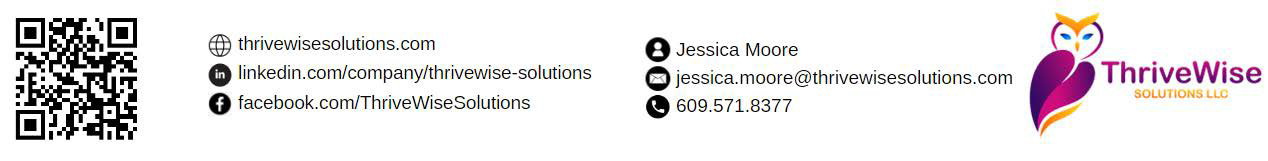 QuestionQuestionInterviewer NotesWhy did you originally agree to serve on the board?How would you describe your board experience? What would have made the experience better?How would you describe its culture? What did you enjoy about being on the Board? What things about the Board could use improvement? Were board and committee meetings productive? Was your time used effectively?Did you feel like your contributions to the Board were fully appreciated? Did you feel you were listened to and respected in meetings? Do you feel that you were able to make a difference?Did you feel prepared for your board responsibility? Was your understanding about the requirements of serving consistent with your actual board experience? Were you surprised by anything?What are some things or advice that would be important to tell Board candidates about the Board? What is the most important lesson(s) you learned from this experience?What do you think about how decisions were made by the Board? What suggestions would you make for improving the way the board operates?Did a long-range planning process occur during your time on the board? What did you think of it?What is the single most important project or process the Board should next undertake?If you could do the job over again, what would you do differently? What are your feelings about leaving the board?How/ what ways would you like to stay involved with the organization?